Publicado en  el 29/10/2015 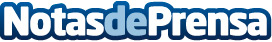 El 'Código Ictus' permite que casi el 50 por ciento de los pacientes de la Región de Murcia supere esta patología sin secuelasLa consejera de Sanidad subraya que las enfermedades cerebrovasculares son una de las principales causas de muerte e incide en el control de los factores de riesgo | Cada año se producen en la Región más de 3.000 episodios cerebrovascularesDatos de contacto:Nota de prensa publicada en: https://www.notasdeprensa.es/el-codigo-ictus-permite-que-casi-el-50-por_1 Categorias: Medicina Sociedad Murcia http://www.notasdeprensa.es